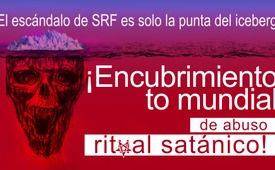 El escándalo de SRF es solo la punta del iceberg: ¡Encubrimiento mundial del abuso ritual-satánico!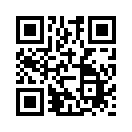 Al parecer, las revelaciones en torno al tema de los "abusos rituales satánicos" se están poniendo demasiado candentes. Porque ahora la cadena de televisión suiza SRF también ha interrumpido recientemente la emisión de su propio documental sobre este tema. Kla.TV aprovecha esta oportunidad para nombrar a otras cadenas que encubren los abusos rituales satánicos. En todo el mundo, numerosos datos de víctimas, testigos y supervivientes son deliberadamente suprimidos, silenciados y ocultados al público. Expertos experimentados son denigrados y silenciados con la ayuda de una pérfida y sofisticada estrategia. Este documental es una reevaluación histórica de numerosos delitos de censura que deben ser castigados judicialmente.Recientemente, la cadena de radio y televisión suiza SRF amenazó a la emisora ​​Kla.tv con graves consecuencias legales. ¿Qué pasó?

A partir de Diciembre de 2021, SRF emitió sucesivamente 6 episodios de una serie titulada "Rec. - Pánico satánico". En esta serie, el periodista de SRF Robin Rehmann se esforzó por demostrar que no hubo abuso ritual-satánico, sino que se trataba de una historia de conspiración. Supervivientes y testigos de abusos rituales-satánicos, así como terapeutas, activistas e incluso un investigador de la policía fueron retratados como indignos de confianza y ridiculizados en esta serie.
Para explicar: El tema del abuso ritual-satánico se trata de los crímenes más horribles que se cometen en el contexto de las ceremonias satánicas. Miles de sobrevivientes, víctimas, testigos, terapeutas y miembros del sistema de justicia de todo el mundo han denunciado abusos sexuales, torturas e incluso sacrificios rituales. Según ellos, se trata de delitos cometidos por una élite de delincuentes bien conectados y organizados, que saben cómo protegerse.

Kla.tv publicó el documental "La secta de la sangre - 27 víctimas, 27 testigos" sobre este tema en Noviembre de 2022 www.kla.tv/26259 Además de las 27 víctimas y 27 testigos del abuso satánico mencionados en el título, que son solo una pequeña selección del número inmensamente alto de víctimas de estas prácticas satánicas, la serie pseudo-investigativa de SRF y Robin Rehmann también se mencionó en esta transmisión. www.kla.tv/26442

Irónicamente, Kla.tv recibió información que mostraba cómo Rehmann se presentó con símbolos satánicos como Baphomet, e incluso mantuvo conexiones con un sumo sacerdote satánico llamado Francis Dollarhyde. La difusión de estos hechos explosivos dio lugar a varios acontecimientos: en primer lugar, SRF amenazó al canal Kla.tv con consecuencias legales. Por otro lado, la hermandad satánica "Hermandad de Samael" aparentemente trató de cubrir sus huellas: En su sitio web, rápidamente declaró que su sumo sacerdote Dollarhyde era un "CEO" [Chief Executive Officer = director ejecutivo] de apariencia más inofensiva y poco después eliminó su nombre por completo de su sitio web. 
El escándalo de los medios de comunicación de SRF sigue causando más revuelo. 

Hace unos días, el 10 de Julio de 2023, „Tagesanzeiger“ y otros medios suizos informaron que la SRF había dejado de transmitir su propio documental sobre el abuso ritual satánico. Exactamente según el mismo patrón que con la superviviente de abusos Hajar mencionada en el programa de Kla.tv "Escándalo: SRF y Robin Rehmann", donde dos entrevistas que ya se habían completado fueron retiradas poco antes de su emisión, ahora también se ha cancelado un documental de SRF que también estaba listo para su emisión. Siempre muestra el mismo patrón: En un nivel inferior, los periodistas hacen investigaciones profundas y sólidas sobre el tema de los abusos rituales satánicos, que se preocupan por poner fin a estos crímenes crueles - y luego la difusión de los protagonistas se detiene al nivel del jefe.
Al más alto nivel, el timón se giró repentinamente "en el último minuto" porque se dijo que la película contenía "elementos narrativos conspirativos". La directora de SRF, Úrsula Brunner, probada y madurada durante muchos años, rechaza con firmeza estas acusaciones porque "no tienen ningún fundamento". En este caso se plantea la cuestión de si los medios de comunicación de servicio público están autorizados a ocultar a los telespectadores temas como los abusos rituales-satánicos, un asunto que reviste un enorme interés público. Es absolutamente escandaloso que el documental haya sido apoyado por el erario público con un total de 125.000 francos, 75.000 de los cuales provinieron de la tarifa de licencia de televisión SRF (pronunciado SERAFE) (explicación de palabra extranjera: corresponde a las tarifas de GEZ en Alemania), que son ahora a expensas de los ciudadanos suizos fueron arrojados al viento!
Otros ejemplos muestran que en realidad no es una coincidencia, sino una estrategia consistente que los medios de comunicación encubran el abuso ritual-satánico:

1. El piso ejecutivo del periódico suizo "20min" detiene una entrevista condenatoria con la víctima de tortura Chantal Frei
La autora Chantal Frei, que creció en la Suiza francófona, sólo tenía seis años cuando los satanistas decidieron convertirla en una "Madre de las Tinieblas". Había sobrevivido a torturas masivas. Por lo tanto, el culto la consideró lo suficientemente fuerte, lista e inteligente para ser entrenada en el círculo de los Illuminati. Durante crueles rituales, se reunió con jefes de Estado, nobles y celebridades. Para ello, la llevaron a lugares conocidos públicamente - como la Casa Blanca y el interior de una famosa basílica española - y también se metió en instalaciones militares secretas y en un castillo remoto en Bélgica. Estos lugares y personas, algunos de los cuales también son mencionados por otros supervivientes, ilustran el aterrador alcance de un fenómeno abismalmente oscuro conocido en la literatura como violencia ritual. Chantal Frei publicó un libro sobre sus terribles experiencias titulado: "¡Estoy hablando!"
A Chantal Frei también le pasó que no se publicó una entrevista que un periodista de "20min" le había hecho a ella y a otras dos supervivientes. Frei, literalmente: 

"Algún tiempo antes de que se publicara mi libro, un periodista de 20min me hizo una larguísima entrevista. Me causó una impresión muy buena y empática. […] La periodista también había investigado más y quería escribir un artículo al respecto. También entrevistó a otros dos sobrevivientes, un hombre y una mujer. Pero el artículo nunca se imprimió porque se detuvo en la planta de jefes “.

2. BBC y Daily Mail encubren abuso ritual-satánico en Hampstead (Inglaterra) 
En Septiembre de 2014, los hermanos Alisa y Gabriel Dearman declararon, entre otras cosas, durante los interrogatorios policiales que sufrían regularmente abusos sexuales en su escuela. Describieron que se realizaban rituales-satánicos, que se mataba a bebés y se bebía su sangre. Después de matar a los bebés, sus restos se mezclaban con la comida de la escuela. Su propio padre Ricky Dearman había participado en los sacrificios y abusos satánicos. Ella Draper, ex mujer de Ricky Dearman y madre de sus dos hijos Alisa y Gabriel lo confirmó y testificó que Dearman era el líder del grupo satánico de Hampstead. Estuvo involucrado en la producción de videos snuff (Video con torturas de menores hasta la muerte) y los vendió en Darknet. Después de que Ella Draper lo hiciera público, comenzó una auténtica batalla mediática: fue vilipendiada de la peor manera posible. Aunque había informes médicos oficiales que confirmaban que los niños habían sufrido graves abusos sexuales, los medios de comunicación afirmaron que ella había utilizado la fuerza para obligar a sus hijos a decir esas cosas. Varias revistas, como el Daily Mail, etiquetaron a Draper como una mentirosa. Incluso fue perseguida por la policía. La importante agencia de noticias británica BBC emitió una entrevista con Ricky Dearman en la que el presentador de la BBC hizo todo lo posible para que pareciera inocente. Se presentó como si hubiera sido víctima de una campaña maliciosa. Varios espectadores comentaron la entrevista diciendo que Ricky Dearman les parecía un mal actor y que bien podían imaginarlo cometiendo estos horribles crímenes. "Se ve culpable", decía la columna de comentarios. Como resultado, la función de comentarios se cerró rápidamente.

3.  La cadena de televisión británica BBC implicada en los crímenes perversos de Jimmy Savile
Según información oficial de la policía, el popular presentador de la BBC inglesa Jimmy Savile abusó de al menos 450 víctimas de entre cinco y 47 años durante un período de      50 años. Incluso antes de 1961, la policía interrogó por primera vez a Savile sobre las acusaciones de que había mantenido relaciones sexuales con chicas menores de edad en los salones de baile que dirigía en aquella época. Savile usó sus contactos, entre otras cosas, para acercarse a los niños en un hospital psiquiátrico de estricta seguridad. Cometió los crímenes más atroces hasta el punto de violar a un niño moribundo y abusar sexualmente de los muertos. Las víctimas testificaron que Savile abusó de ellas en misas satánicas. El 7 de Diciembre de 2011 se iba a emitir una película sobre los crímenes de Savile. El periodista Meirion Jones, que trabajó para la BBC durante más de 20 años, había realizado la investigación para la misma. Encontró testigos que incriminaron gravemente a Savile. Pero luego ocurrió el escándalo: la película fue cancelada, según la BBC por "razones periodísticas". El director responsable del programa "Newsnight", Peter Rippon, interrumpió la emisión y el periodista Jones fue suspendido. Años más tarde, el ex productor de televisión de la BBC Wilfred De'Ath, de 75 años confesó la verdad. ¡Dijo que todos en la BBC sabían sobre los crímenes perversos de Savile! Significativamente, el escándalo no se reveló hasta mucho después de que Savile falleciera. Los sobrevivientes de abuso incluso confirmaron que este abuso provino de una red organizada de pedófilos que operaba desde la BBC. El rastro de las actividades pedófilas de Savile conduce directamente a la familia real inglesa, a jueces de alto rango, a destacados miembros del Parlamento e incluso a un ex primer ministro.

4. Artículo difamatorio de Spiegel provoca el cierre del centro de asesoramiento para la violencia organizada y ritual en la diócesis de Münster
El 12 de Marzo de 2023, "Der Spiegel" publicó un artículo sobre el tema de los abusos rituales satánicos y el control mental y tituló: "Bajo el engaño de los terapeutas - los seguidores de sectas secretas abusan de niños y controlan a la gente mediante la manipulación del cerebro”. Bajo el paraguas de iglesias y clínicas, los terapeutas difunden estos mitos de terror y convencen a los pacientes de supuestos abusos. https://www.spiegel.de/panorama/gesellschaft/wie-therapeuten-eine-verschwoerung-ueber-vermeintliche-opfer-ritueller-gewalt-verbreiten-a-fd5ea9b2-9c67-42ef-b451-0f511cb80053
El artículo emplea exactamente estas dos estrategias bien conocidas: en primer lugar, situar todo el asunto en el ámbito de las teorías conspirativas, utilizando la terminología probada del "pánico satánico". Y en segundo lugar, aquí nuevamente los terapeutas - en este caso específicamente el centro de asesoramiento de la Diócesis de Münster - vuelven a estar en el punto de mira con la ayuda de la estrategia bien probada de utilizar el eslogan "síndrome de falsa memoria“: Los terapeutas del centro de asesoramiento de la diócesis de Münster fueron acusados de haber convencido a las víctimas de haber sufrido abusos rituales- satánicos. Una vez más, se desacredita a los terapeutas y se les intenta intimidar. Lamentablemente, la estrategia funcionó: Sólo dos días después de la publicación del artículo de Spiegel, la diócesis de Münster informó de que había cerrado su centro de asesoramiento sobre el tema de la violencia ritual - ¡y esto después de 20 años de excelente trabajo de asesoramiento y educación!
Una publicación de la hermandad satánica "Hermandad de Samael" en Facebook es explosivo y revelador y se refiere precisamente al centro de asesoramiento de Münster:
NOTICIA! “5 años de trabajo para derribar por fin a esta asociación y un artículo revelador finalmente inclinó la balanza. Se lo dijimos en 2017, se lo decimos hoy. Estamos ganando. Ustedes pierden. Fin de la historia“.

Vale la pena señalar que el autor del artículo - el editor de Spiegel Christopher Piltz - incluyó al periodista de SRF Robin Rehmann y a la psicóloga criminal Lydia Benecke como amigos en su página de Facebook. Lydia Benecke es conocida como una activista alemana que lleva años dando conferencias negando la existencia de abusos rituales-satánicos. En sus actuaciones, aplica las estrategias que acabamos de explicar.
En este punto notamos que vuelve a salir a la luz la conocida estrategia de encubrimiento de los abusos rituales satánicos, que - para los abusadores - ya se “comprobó” en los años 90. Incluso entonces - a medida que salían a la luz más y más casos de abuso ritual-satánico y control mental - los medios de comunicación aplicaron con éxito los eslóganes "pánico satánico" y "falsa memoria". En 1980, Michelle Smith fue la primera de las supervivientes en publicar un libro con su psiquiatra Lawrence Pazder titulado "Michelle recuerda“.            https://en.wikipedia.org/wiki/Satanic_panic
En las dos décadas siguientes, los terapeutas estadounidenses registraron una avalancha de víctimas de violencia ritual-satánica que ahora tenían el valor de pedirles ayuda. Se dice que hubo unas 12.000 víctimas en total.                                                                                                        Como los terapeutas no podían categorizar esta exuberante evolución, intercambiaron ideas entre ellos y celebraron conferencias profesionales sobre este tema. En 1992, el renombrado psiquiatra estadounidense Dr. Corydon Hammond presentó en un simposio el llamado Discurso Greenbaum, sobre programación, escisión, CIA, MK-Ultra, estructuras y programas ocultos. A continuación fue amordazado.        

Aquí puede ver la carta original escaneada de la CIA en la que se afirma textualmente que deben tomarse medidas concretas contra las voces desacreditadoras emergentes. Los periodistas de investigación descubrieron cada vez más inconsistencias en el gobierno y la CIA en ese momento. Los líderes de la CIA luego etiquetaron a los periodistas de investigación como teóricos de la conspiración. La CIA dio instrucciones a sus agentes para que influyeran en la política y en los medios de comunicación y silenciaran así las voces que lo revelaban. Kla.TV tiene muchas pruebas de esto. Hoy en día, el término "teoría de la conspiración" se agrava aún más, en la medida en que se acerca incluso al radicalismo y la violencia.                                                                                  
Además de la estrategia de desestimar y ridiculizar los casos publicados de abusos rituales- satánicos calificándolos de pánico al satanismo, en 1992 también se estableció  la Fundación Síndrome de la Falsa Memoria.
Esta fundación difundió la tesis de la "falsa memoria", es decir, la afirmación de que los relatos de las víctimas no sucedieron realmente. El abuso ritual-satánico no existía, pero los terapeutas sólo habían persuadido a los pacientes de que habían experimentado esas terribles crueldades en el contexto de rituales-satánicos. Así que les habrían implantado "falsos recuerdos" mediante trucos psicológicos. La estrategia de la "falsa memoria" se utilizó para desacreditar e intimidar a los terapeutas. Significativamente, uno de los fundadores de la False Memory Syndrome Foundation fue Ralph Underwager, un pedófilo confeso. Más tarde, Underwager se vio obligado a renunciar al consejo asesor de la Fundación del Síndrome de la Falsa Memoria después de que se revelara que en una entrevista con una revista pedófila holandesa había llamado a la pedofilia una "expresión aceptable del amor de Dios".

Después de estas explicaciones históricas, ahora se puede entender mejor el escándalo del SRF suizo y sus posteriores consecuencias.

Además de la estrategia de encubrimiento mediático mencionada al principio, numerosos terapeutas fueron despedidos tras el informe del SRF, al igual que dos maestros, un reportero jefe, una doctora jefa de clínica y un médico superior. Testigos clave que testificaron en el documental perdieron sus trabajos:

Dos maestros son despedidos
El maestro de secundaria Daniel Vuilliomenet y la maestra de primaria Marianne Lander, que se habían posicionado valientemente en el documental de SRF sobre el tema de los abusos satánicos en su entorno más cercano, fueron liberados de sus funciones docentes y ya no se les permitió enseñar. Incluso fueron desacreditados escandalosamente como "Maestros de Satanás" por la agencia de medios Nau.ch. 

El reportero jefe del Basler Zeitung es despedido
Daniel Wahl, el reportero jefe del Basler Zeitung, que había trabajado en el periódico durante ocho años corrió la misma suerte que los maestros. Sólo tres días después de la emisión del documental de SRF "Pánico satánico", es decir el 17 de Diciembre de 2021 ya no se le permitió trabajar para el Basler Zeitung, fue suspendido de sus funciones y se le negó inmediatamente el acceso a todos los documentos en los que había estado trabajando. Especialmente explosivo: Daniel Wahl sólo fue mencionado muy brevemente por uno de los profesores en el documental de SRF. El principal foco de atención de Daniel Wahl en el reportaje eran - entre otros - también los ámbitos de la justicia y la Kesb, es decir la Agencia Suiza de Protección de Niños y Adultos. En repetidas ocasiones la acusó de no proteger suficientemente a los niños y adultos afectados. Este empeño de Wahl dio lugar en repetidas ocasiones a reprimendas del Consejo de Prensa al Basler Zeitung. Uno de estos casos controvertidos fue el de Nathalie: una niña de ocho años declaró haber sufrido abusos rituales-satánicos por parte de su propio padre. Daniel Wahl había escrito varias veces sobre el caso Nathalie en el Basler Zeitung en 2020 y 2021. El resultado: el padre fue absuelto legalmente, el Kesb fue exonerado, el reportero jefe Daniel Wahl fue amonestado por el Consejo de Prensa - y ahora finalmente despedido.
Es interesante observar que Jan Grüebler, Presidente de la 3ª Cámara del Consejo Suizo de la Prensa, es al mismo tiempo subdirector editorial en el equipo de noticias de SRF. Por lo tanto, no se puede suponer que el Consejo de Prensa sea imparcial. Vea la serie de Kla.TV "Presserat oder PresseVERRAT", del fundador de Kla.TV, Ivo-Sasek. Salen a la luz enredos impactantes.


Clínica Littenheid – Médico principal es despedido

Sus declaraciones sobre las experiencias terapéuticas con supervivientes de violencia ritual en el documental de SRF provocaron que el médico principal Dr. Matthias Kollmann también fuera apartado de sus funciones sólo unos días después de la emisión y posteriormente despedido. Esta era la cuarta persona del documental que había recibido una notificación de despido inmediatamente después del programa.

Clínica Littenheid - proceso penal contra la doctora jefe - también es  apartada inmediatamente de su funciones

Pero eso estaba lejos de ser suficiente. Desde el momento en que se publicó el documental, se inició un proceso penal contra la doctora jefe de la Clínica Littenheid, que fue inmediatamente liberada de sus funciones. Además, no se admitirán más pacientes de DIS hasta que se revisen los conceptos. Se trata de pacientes con el denominado trastorno de identidad disociativo, que suele estar relacionado con abusos rituales-satánicos.


Clínica Littenheid - personal amordazado

El personal se queja de haber sido amordazado tras la emisión del documental. La clínica lo niega, por supuesto. Pero un informe de investigación sobre esto mostró que los empleados entrevistados ahora habían evitado términos con connotaciones negativas como "control mental" y en su lugar usaron términos neutrales y sin restricciones, lo que equivale a minimizar los problemas de violencia ritual y control mental.

Numerosos despidos en la plantilla del Centro Terapéutico de                         Münsingen

El centro psiquiátrico de Münsingen también despidió a parte de su personal tras la emisión del documental de SRF. El resto del personal fue reentrenado. Aparentemente, esto sucedió después de que SRF afirmara que las personas que trabajaban en el centro de terapia de Münsingen creían en una teoría de la conspiración llamada "pánico satánico".

¿La cuestión que se plantea es si con estos numerosos despidos y la amplia cobertura mediática de los mismos se ha dado un ejemplo? ¿Con el objetivo de intimidar a otros testigos y afectados que aún no se han atrevido a salir de su escondite? ¿Se pretende con ello suscitar el miedo a sacar a la luz las atrocidades que uno mismo ha vivido u observado, porque ello podría acarrear consecuencias tan negativas?

Conclusión:
Como se desprende de los tremendos esfuerzos de la SRF y otros medios de comunicación, desde hace algún tiempo son visibles en todo el mundo enormes esfuerzos por mantener oculto el tema de los abusos satánico-rituales. Se llevan a cabo agresivas campañas en los medios de comunicación, se tacha a los centros de asesoramiento de "teóricos de la conspiración" y se desacredita e intimida a los terapeutas.
Los portales de noticias alternativas, como Kla.TV, que publican información de fondo sobre el tema, son amenazados inmediatamente con consecuencias legales.
Los testigos pierden su trabajo y su buena reputación, se les aísla socialmente y, al final, se pone en peligro su propia existencia. Las víctimas y los supervivientes se ven privados de cualquier ayuda terapéutica después de todas las horribles experiencias vividas y se les hace completamente indignos de confianza.
¿Por qué se han lanzado proyectiles tan enormes durante décadas para que esta cuestión resulte ridícula e indigna de confianza? Hay un dicho muy conocido: "Sólo ladra el perro atropellado".

Estimados telespectadores, si observan las acciones mediáticas mencionadas, no podrán evitar de entrar en sospechas. Por lo tanto: Hagan su propia investigación sobre todas las conexiones y traten las declaraciones de los supervivientes. Den a conocer ampliamente este escándalo mediático.
Como se puede ver en los tremendos esfuerzos de la SRF y otros medios de comunicación, se han hecho visibles enormes esfuerzos en todo el mundo durante mucho tiempo para mantener oculto el tema del abuso ritual satánico. Se llevan a cabo agresivas campañas en los medios de comunicación, se tacha a los centros de asesoramiento de teóricos de la conspiración y se desacredita e intimida a los terapeutas. Los portales de noticias alternativos como Kla.tv, que publican información de fondo sobre el tema son amenazados inmediatamente con consecuencias legales. Los testigos pierden su trabajo y su buena reputación - se aíslan socialmente y uno acaba incluso por poner en peligro su existencia. A las víctimas y supervivientes se les sigue privando de cualquier ayuda terapéutica después de todas las horribles experiencias vividas y se las hace completamente indignas de confianza. ¿Por qué se han lanzado proyectiles tan enormes durante décadas para que esta cuestión resulte ridícula e increíble? Hay un dicho muy conocido: Sólo ladra el perro golpeado. Estimados espectadores, si observan las campañas mediáticas mencionadas, no pueden evitar sospechar. Por lo tanto: Haga su propia investigación sobre todas las conexiones y trate con las declaraciones de los sobrevivientes.Que la voz corra sobre este escándalo mediático.de is.Fuentes:Volver a cargar: Escándalo SRF y Robin Rehmann: www.kla.tv/26202

SRF Rec. - Pánico Satánico Episodio 1: https://www.youtube.com/watch?v=dF7XJ5OZn44

¿Qué es la violencia ritual? https://www.verein-cara.ch/

Adrenocromo: la sangre humana como intoxicante y rejuvenecedor: www.kla.tv/16650

El secreto más cruel de la humanidad  www.kla.tv/16627

Violencia perversa contra los niños: un oscuro secreto de la clase alta: www.kla.tv/18079

Snuff Factory - Place of Horror( Entrevista con el Dr. Marcel Polte): www.kla.tv/25367

Del discurso criminal al silencio mortal - Entrevista con Ronald Bernard: www.kla.tv/10574

Un miembro de la élite financiera confirma las declaraciones de las víctimas de abusos: www.kla.tv/10795

Ex banquero de élite testifica que fue invitado a sacrificios satánicos de niños: https://fightingmonarch.com/2018/09/18/from-illuminati-banker-to-heroic-whistleblower-ronald-bernard-satanic-ritual-abuse-adrenochrome/

Posibles asesinatos de una red de pedofilia de personas eminentes: www.thejournal.ie/uk-paedophile-ring-tory-mp-boys-murder-operation-midland-1843507-Dec2014/

27 víctimas + 27 testigos del culto a la sangre: https://www.kla.tv/26203

El Sumo Sacerdote Satánico se re-declara CEO en el sitio web de una fraternidad satánica, luego el nombre desaparece por completo: https://web.archive.org/web/20221128091331/https://www.brotherhood-of-samael.de/wer-wir-sind/

La directora de Lucerna Ursula Brunner realiza el documental "Es geschieht mitten unter uns", sobre "Violencia ritual/Control mental" - SRF decide no emitirlo: https://www.zentralplus.ch/kultur/srf-stoppt-dokumentarfilm-von-luzerner-regisseurin-2560888/

Informe de Hajar, víctima de abusos, sobre sus entrevistas canceladas( extracto del programa: Reupload: Scandal SRF y Robin Rehmann): www.kla.tv/26202
de min 06:05 Hajar - Violencia ritual: "Violada y obligada a matar": https://www.youtube.com/watch?v=dqiEM5hbTNo

Libro de Chantal Frei: ,,Ich rede!": https://www.amazon.de/ICH-REDE-Ausstieg-satanisch-ritueller/dp/B09MJ1LNZL

Entrevista con Chantal Frei - Rituales en las altas esferas: https://www.youtube.com/watch?v=TyQaNva0XTw

Alisa y Gabriel informan sobre el abuso satánico: www.kla.tv/26203#t=215
de min 03:35 Prácticas satánicas en la iglesia de Hampstead - testimonios de niños, parte 1, Alisa Dearman: www.bitchute.com/video/Mmz7CnKAzSNb/

Parte 2, declaraciones de Gabriel Dearman: www.bitchute.com/video/KcTkDx7CSa0N/

Informe médico de rastros de abuso en Alisa y Gabriel Dearman: https://www.dailymotion.com/video/x33ac6s

Madre denuncia abusos satánicos a sus hijos en Hampstead: www.youtube.com/watch?v=v6b_aWUzYUM

Testimonio de un padre - La BBC presenta al líder de la secta satánica de Hampstead como inocente: https://www.youtube.com/watch?v=f5f9N6wmiLQ

Fuente a Daily Mail - La madre es vilipendiada y acosada por la policía: https://www.dailymail.co.uk/news/article-3014406/Police-hunt-mother-tortured-children-inventing-claims.html

Acusaciones de abusos sexuales a menores en 1961: https://de.wikipedia.org/wiki/Jimmy_Savile

El "héroe" de la nación - un monstruo: Así era Jimmy Savile Documental sobre la vida del presentador de la BBC que abusó sexualmente de cientos de niños: www.diepresse.com/6125777/der-held-der-nation-ein-monster-das-war-jimmy-savile

Superviviente de abusos satánicos informa sobre la Familia Real, el Primer Ministro y Jimmy Savile: www.bitchute.com/video/8M4opD4qa6SS/

Savile abusó de un niño moribundo: www.bild.de/news/ausland/bbc/paedophiler-moderator-missbrauchte-sterbendes-kind-28069658.bild.html

Los abismos de Jimmy Savile: acoso, abuso, profanación de cadáveres: www.stern.de/panorama/stern-crime/belaestigung--missbrauch--leichenschaendung-die-abgruende-des-jimmy-savile-3960604.html

Jimmy Savile es nombrado caballero por la reina Isabel para dar hijos a toda la realeza: www.bitchute.com/video/dqUibve1hlKw/

Jimmy Savile y el Noveno Círculo: www.bitchute.com/video/pmNylVxYCjNQ/

Artículo difamatorio de Spiegel que condujo a la disolución del centro de asesoramiento sobre violencia organizada y ritual de la diócesis de Münster: https://www.spiegel.de/panorama/gesellschaft/wie-therapeuten-eine-verschwoerung-ueber-vermeintliche-opfer-ritueller-gewalt-verbreiten-a-fd5ea9b2-9c67-42ef-b451-0f511cb80053

Cierre del Centro de Asesoramiento de la Diócesis de Münster: https://www1.wdr.de/nachrichten/landespolitik/bistum-muenster-beratungsstelle-sexuelle-gewalt-100.html

Entrevista de la WDR con Britte Hahn, fundadora del centro de asesoramiento sobre violencia organizada y ritual de la diócesis de Münster, con motivo del cierre del centro de asesoramiento: https://www1.wdr.de/mediathek/audio/wdr5/wdr5-diesseits-von-eden/audio-rituelle-gewalt-beratungsstelle-geschlossen-100.html

Aparición de la palabra de moda "pánico satánico": https://en.wikipedia.org/wiki/Satanic_panic

Discurso de Greenbaum del psiquiatra Dr. Corydon Hammond: http://whale.to/b/greenbaum.html

Movimiento de la Falsa Memoria y antecedentes de los grupos de presión que lo perpetraron, por ejemplo Ralph Underwager: https://zur-corona-krise.info/False_Memory_Bewegung

Declaración "Fundación Síndrome de la Falsa Memoria https://de.wikipedia.org/wiki/False_Memory_Syndrome_Foundation

PDF del libro "Michelle recuerda" de Michelle Smith y Lawrence Pazder: https://oceanofpdf.com/authors/michelle-smith/pdf-michelle-remembers-download/

12.000 víctimas de abusos rituales satánicos piden ayuda a terapeutas: https://en.wikipedia.org/wiki/Satanic_panic

Snuff Factory - Place of Horror( Entrevista con el Dr. Marcel Polte):www.kla.tv/25367

Carta original de la CIA: https://ia801007.us.archive.org/3/items/CIADOC1035960/CIA%20DOC%201035-960.pdf

En la serie de terminación tras la emisión de la docu-serie de SRF "Rec. - Pánico satánico": https://odysee.com/Erg%C3%A4nzende-Doku-zum-SRF-Skandal:5

Debido al documental de SRF sobre el satanismo: el profesor ya no da clases en el instituto de Oberwil después de 20 años: https://www.bzbasel.ch/basel/verschwoerungstheorien-wegen-srf-doku-zu-satanismus-lehrer-unterrichtet-nach-20-jahren-nicht-mehr-an-der-sek-oberwil-ld.2234841?reduced=true

El profesor expresa que SRF sacó sus declaraciones completamente de contexto: https://www.20min.ch/story/verschwoerungstheoretiker-lehrer-unterrichten-nicht-mehr-973656420305

Despido del reportero jefe Daniel Wahl: https://bajour.ch/a/rjNTCsBvhpJCn4UG/baz-will-sich-von-daniel-wahl-trennen

Basler Zeitung se separa de su reportero jefe en una disputa: https://www.bzbasel.ch/basel/basel-stadt/arbeitsstreit-basler-zeitung-trennt-sich-im-streit-von-ihrem-chefreporter-ld.2237963

El Consejo de Prensa ya había reprendido varias veces al reportero jefe. Ahora BaZ se separa de él: https://www.persoenlich.com/medien/daniel-wahl-muss-gehen

Caso Nathalie, publicaciones de Daniel Wahl en el Basler Zeitung: https://www.infosperber.ch/bildung/wer-ist-der-schlechteste-journalist-im-ganzen-land/

Basler Zeitung pide disculpas a sus lectores por publicar los artículos de Nathalie: https://www.bazonline.ch/die-baz-entschuldigt-sich-315267023391

El Hospital Psiquiátrico Littenheid libera a un médico jefe: https://www.blick.ch/schweiz/srf-schockt-mit-verschwoerer-dok-selbst-zuercher-stadtpolizist-glaubt-an-blutruenstige-satanisten-rituale-id17074891.html

Clínica Littenheid - Acusación penal contra el director médico: https://www.srf.ch/play/tv/10-vor-10/video/untersuchung-gegen-klinik-littenheid-bestaetigt-vorwuerfe?urn=urn:srf:video:f47898c4-d302-4ef0-879b-cc561003c839

El cantón adopta medidas de supervisión contra Clienia Littenheid AG: https://www.tg.ch/news.html/485/news/61261

Alegación del documental de SRF de 2021: Los empleados del centro psiquiátrico de Münsingen creerían en la "teoría de la conspiración" llamada "pánico satánico": https://www.20min.ch/story/satanic-panic-therapeutinnen-haben-neuen-wirkungskreis-in-bern-990987853950

Savile acosa sexualmente a chicas en el escenario durante una emisión en directo: https://www.youtube.com/watch?v=NxSnQ6K4guA

Acosada sexualmente por Savile durante una emisión de televisión, Sylvia Edwards denuncia el incidente: https://news.sky.com/story/jimmy-savile-victim-groped-on-tv-fears-steve-coogan-will-struggle-playing-monster-as-bbc-drama-faces-calls-to-be-axed-12612051Esto también podría interesarle:#Ocultismo - www.kla.tv/Ocultismo

#Sectas - www.kla.tv/Sectas

#SRF_es - www.kla.tv/SRF_es

#Adrenochrome_es - www.kla.tv/Adrenochrome_es

#ViolenciaRitual - www.kla.tv/ViolenciaRitual

#Satanismo_es - www.kla.tv/Satanismo_es

#el_terror - www.kla.tv/el_terror

#Documental - www.kla.tv/DocumentalKla.TV – Las otras noticias ... libre – independiente – no censurada ...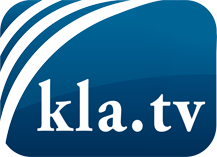 lo que los medios de comunicación no deberían omitir ...poco escuchado – del pueblo para el pueblo ...cada viernes emisiones a las 19:45 horas en www.kla.tv/es¡Vale la pena seguir adelante!Para obtener una suscripción gratuita con noticias mensuales
por correo electrónico, suscríbase a: www.kla.tv/abo-esAviso de seguridad:Lamentablemente, las voces discrepantes siguen siendo censuradas y reprimidas. Mientras no informemos según los intereses e ideologías de la prensa del sistema, debemos esperar siempre que se busquen pretextos para bloquear o perjudicar a Kla.TV.Por lo tanto, ¡conéctese hoy con independencia de Internet!
Haga clic aquí: www.kla.tv/vernetzung&lang=esLicencia:    Licencia Creative Commons con atribución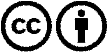 ¡Se desea la distribución y reprocesamiento con atribución! Sin embargo, el material no puede presentarse fuera de contexto.
Con las instituciones financiadas con dinero público está prohibido el uso sin consulta.Las infracciones pueden ser perseguidas.